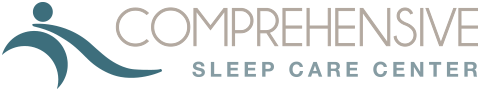 Patient’s Bill of RightsThese rights can be exercised on the patient’s behalf by a designated surrogate or proxy decision-maker if the patient lacks decision-making capacity, is legally incompetent, or is a minor.The patient has the right to considerate and respectful care.The patient has the right to and is encouraged to obtain from physicians and other direct caregivers relevant, current, and understandable information concerning diagnosis, treatment, and prognosis.Except in emergencies when the patient lacks decision-making capacity and the need for treatment is urgent, the patient is entitled to the opportunity to discuss and request information related to the specific procedures and/or treatments, the risks involved, the possible length of recuperation, and the medically reasonable alternatives and their accompanying risks and benefits.Patients have the right to know the identity of physicians, nurses, and others involved in their care, as well as when those involved are students, residents, or other trainees.The patient also has the right to know the immediate and long-term financial implications of treatment choices, insofar as they are known.The patient has the right to make decisions about the plan of care prior to and during the course of treatment and to refuse a recommended treatment or plan of care to the extent permitted by law and company policy and to be informed of the medical consequences of this action. In case of such refusal, the patient is entitled to other appropriate care and services that the company provides or transfer to another medical provider. The patient has the right to every consideration of privacy. Case discussion, consultation, examination, and treatment should be conducted so as to protect each patient’s privacy.The patient has the right to expect that all communications and records pertaining to his/her care will be treated as confidential by the facility, except in cases such as suspected abuse and public health hazards when reporting is permitted or required by law. The patient has the right to expect that the facility will emphasize the confidentiality of this information when it releases it to any other parties entitled to review information in these records.The patient has the right to review the records pertaining to his/her medical care and to have the information explained or interpreted as necessary, except when restricted by law.The patient has the right to expect that, within its capacity and policies, a facility will make reasonable response to the request of a patient for appropriate and medically indicated care and services. The facility must provide evaluation, service, and/or referral as indicated by the urgency of the case. When medically appropriate and legally permissible, or when a patient has so requested, a patient may be transferred to another facility. The institution to which the patient is to be transferred must first have accepted the patient for transfer. The patient must also have the benefit of complete information and explanation concerning the need for, risks, benefits, and alternatives to such a transfer.The patient has the right to ask and be informed of the existence of business relationships among the facility, educational institutions, other health care providers, or payers that may influence the patient’s treatment and care.The patient has the right to consent to or decline to participate in proposed research studies or human experimentation affecting care and treatment or requiring direct patient involvement and to have those studies fully explained prior to consent. A patient who declines to participate in research or experimentation is entitled to the most effective care that the facility can otherwise provide.The patient has the right to expect reasonable continuity of care when appropriate and to be informed by physicians and other caregivers of available and realistic patient care options when hospital care is no longer appropriate.The patient has the right to be informed of the facility policies and practices that relate to patient care, treatment, and responsibilities. The patient has the right to be informed of available resources for resolving disputes, grievances, and conflicts, such as ethics committees, patient representatives, or other mechanisms available in the institution. The patient has the right to be informed of the facilities charges for services and available payment methods.                      